MINISTRY OF TOURISMREPUBLIC OF SOUTH AFRICAPrivate Bag X424, Pretoria, 0001, South Africa. Tel. (+27 12) 444 6780, Fax (+27 12) 444 7027Private Bag X9154, Cape Town, 8000, South Africa. Tel. (+27 21) 469 5800, Fax: (+27 21) 465 3216Ref: TM 2/1/1/10NATIONAL ASSEMBLY:QUESTION FOR WRITTEN REPLY:Question Number:	1083Date of Publication:	15 April 2016NA IQP Number:	11Date of reply:		10 May 2016	Ms P Ntobongwana (EFF) to ask the Minister of Tourism:(a) Has any of his senior officials met with certain persons (names furnished) during the period 1 January 2009 up to 31 December 2015 and (b) has any of the entities reporting to him awarded any contracts to Sahara Holdings, Comair, Oakbay Investments, Islandsite Investments, Afripalm Horizons Stakes, The New Age Media, JIC Mining Services and Vusizwe Media in the specified period; if so, what (i) are the relevant details and (ii) is the amount of each specified contract?											                                                                    NW1215EReplyNo. No. 	(i) Not applicable     	(ii) Not applicable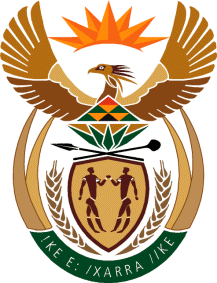 